Беседа с детьми о празднике День ПобедыЦель: формирование нравственно-патриотического воспитания у детей дошкольного возраста, через ознакомление со Второй мировой войной. День Победы — самый великий и серьёзный праздник как для России, так и для многих других стран мира.22 июня 1941 года на нашу страну напали полчища врагов — фашистов. Фашисты думали, что они самые главные в мире, а все остальные люди должны им подчиняться. Началась страшная война, которая продолжалась четыре года.Не только российским солдатам и офицерам, но и всем жителям нашей Родины, взрослым и детям, было очень трудно во время войны. Армия с помощью народа победила врагов и прогнала их из России, а потом и из других стран.Война, которую назвали Великой Отечественной, закончилась в мае 1945 года. А в июне того же года на Красной площади в Москве состоялся Парад Победы. Воины-победители торжественно прошли по площади и бросили на землю знамёна побеждённых фашистов. Это был Великий день.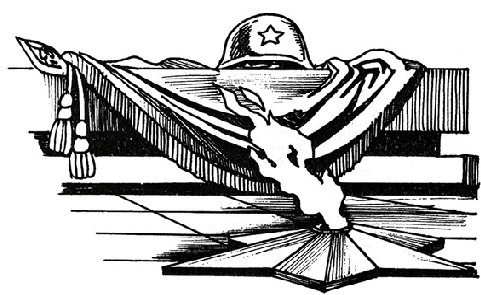 Как мы отмечаем День Победы? Утром 9 мая в главных городах России, в Москве и в Санкт-Петербурге, проходят военные парады. Ветераны Великой Отечественной войны надевают ордена и медали, устраивают торжественные шествия по улицам. Люди дарят им букеты цветов. Потом ветераны собираются вместе и вспоминают своих боевых товарищей, то, как они воевали, поют песни военных лет.В День Победы люди возлагают к военным памятникам венки и цветы.А вечером, когда стемнеет, начинается Салют Победы. Взлетают в небо разноцветные огни, рассыпаются на множество сверкающих искр. Люди смотрят на эту красоту и радуются. Пусть никогда больше не будет войны! Пусть всегда будет мир!Рано утром в майский деньС дедушкой мы встали.Я прошу: «Скорей надень,Дедушка, медали!»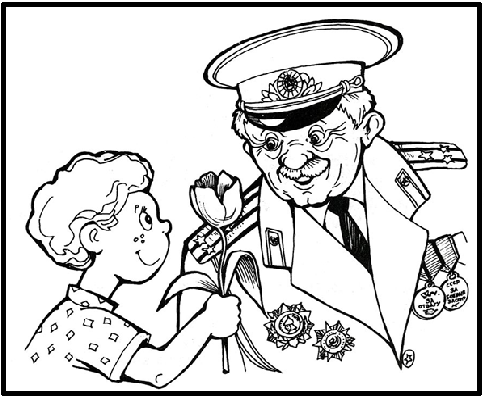 Мы шагаем на парад,Миру, солнцу рады,И у дедушки блестятНа груди награды.Не отдав своей землиВражеским солдатам,Нашу Родину спаслиПрадеды когда-то.Сколько лет мне? Только пять,Но от вас не скрою,Что хочу достойным статьДедушки-героя!✿ О каком праздничном дне говорится в стихотворении? Назови этот праздник.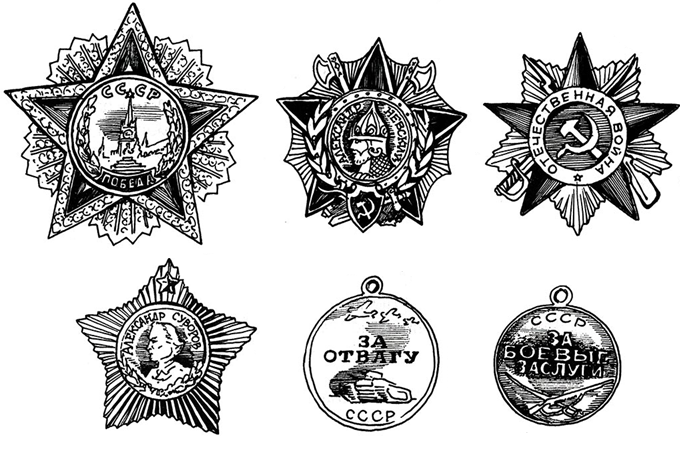 На картинках ты видишь ордена и медали, которыми награждали доблестных солдат и офицеров в Великую Отечественную войну 1941— 1945 годов. Посмотри внимательно на эти награды и назови, какие из них есть у дедушки-ветерана.